НАВЧАЛЬНО-МЕТОДИЧНИЙ ЦЕНТР ЦИВІЛЬНОГО ЗАХИСТУ ТА БЕЗПЕКИ ЖИТТЄДІЯЛЬНОСТІХАРКІВСЬКОЇ ОБЛАСТІГорпинченко В.М.Методичні рекомендаціїЗаходи цивільного захистув умовах інклюзивної освіти(видання ІІ, доповнене)Харків2019Методичні рекомендаціїдля педагогічних працівниківзакладів освіти з інклюзивним навчанням, НМЦ,інших зацікавлених осіб сфери цивільного захистуРекомендовано педагогічною радою НМЦ ЦЗ та БЖД Харківської областіПротокол № 1  від 23 лютого 2017 рокуАвтор-упорядник:Горпинченко В.М., методист обласного методичного кабінету НМЦ ЦЗ та БЖД Харківської області.Методичні рекомендації створені за сприяння спеціалістів Департаменту науки і освіти Харківської обласної державної адміністрації, фахівців, які відповідають за питання ЦЗ, управлінь (відділів) з питань освіти районних державних адміністрацій і є результатом дослідно-експериментальної  роботи, що спрямована на вдосконалення здійснення заходів цивільного захисту в закладах освіти, де навчаються учні з особливими освітніми потребами.Зміст матеріалів, що містить збірка, мають навчальний та методичний компоненти, розкривають зміст інклюзії, ресурсну систему інклюзивних закладів, де вчаться учні з особливими освітніми потребами, та шляхи її застосування в реалізації завдань цивільного захисту. ЗАХОДИ ЦИВІЛЬНОГО ЗАХИСТУ В УМОВАХ ІНКЛЮЗИВНОЇ ОСВІТИ, ГОРПИНЧЕНКО В.М., (ВИДАННЯ ІІ, ДОПОВНЕНЕ) МЕТОДИЧНІ РЕКОМЕНДАЦІЇ/ - Х., 2019.ЗМІСТВступ ………………………………………………………………………….…. 4Розділ I. Загальні поняття про інклюзивну освіту ………….............………… 5І.1. Основні принципи інклюзивної освіти ………….....................……… 7І.2. Інклюзивна школа - яка вона? ............................................................ 9Розділ II. Цивільний захист в  умовах інклюзивної школи ……………...…. 12ІІ.1. Основні нормативні документи, на яких базується діяльність з інклюзивними закладами освіти …………………………………………..….. 14ІІ.2. Специфіка здійснення заходів цивільного захисту в умовах інклюзії .. 17        Особливості закладу освіти як інклюзивного ………………………..… 17        Умови реалізації заходів цивільного захисту ……………………….…. 20Розділ III. Особливості обладнання інформаційно-довідкового куточка з питань цивільного захисту ……….…………………………………………… 28Список використаної літератури ………………………………….………..… 30ВступВ Навчально-методичному центрі ЦЗ та БЖД Харківської області надання освітніх послуг та методичного супроводу здійснюється через інноваційні процеси, що сприяють вдосконаленню професійних компетенцій та формуванню якісного освітнього середовища. В Центрі, де діяльність спрямована на збереження життя та здоров’я населення, головними показниками якості виступають:-	рівень навченості - засвоєння теоретичних знань щодо дій при різних надзвичайних ситуаціях;-	рівень сформованості вмінь і навичок - набутий під час практичного відпрацювання імітованих загроз;-	рівень життєвої захищеності та соціальної адаптації - впевненість у власних можливостях рятувати своє життя  та інших в реальному житті.В контексті теми збірки ступінь набуття компетенцій в реалізації зазначених показників особливо актуальна, адже мова йде про заклади загальної середньої освіти, де вчаться учні з особливими освітніми потребами.Заклади освіти з інклюзивним навчанням  є  «інноваційним» проектом Нової української школи, де забезпечення рівного доступу, в тому числі і до вивчення питань безпеки, є провідною метою створення інклюзії.Враховуючи сучасні тенденції в освіті та реалізовуючи основний напрямок діяльності - всебічна допомога закладам освіти з реалізації основних завдань заходів з питань цивільного захисту -  фахівці Навчально-методичного центру ЦЗ та БЖД Харківської області створили методичні рекомендації,  які є  єдиним на сьогодні ресурсом, де окреслені умови безбар’єрного вдосконалення професійних компетенцій, практичних умінь та навиків з цивільного захисту як працівників, так і учнів з особливими освітніми потребами.Таким чином, методичні рекомендації «Цивільний захист в умовах інклюзивної освіти» - ще одна можливість вести інтерактивне спілкування з педагогічними працівниками закладів освіти і Центру, спрямоване на збереження життя та здоров’я дітей, та плідно співпрацювати над реалізацією права дитини бути захищеною як сьогодні, так і в майбутньому.Розділ IЗагальні поняття про  інклюзивну освіту Існує наукова думка, що в теоретико-методологічному розумінні  будь-яка особа має ті чи інші відхилення від середньостатистичної норми і завдяки цьому явищу є самостійною, відмінною від інших особистістю. Кожен  індивід має ті чи інші особливі  потреби, до яких  суспільство повинно пристосовувати свої зовнішні умови. Усе соціальне життя організовується як неперервний процес компромісів в організації функціонування між особистістю та соціумом, індивідом, групою і суспільством. При цьому повага прав особистості передбачає в той же час визнання  прав суспільної спільноти.Визнання та повага індивідуальних людських відмінностей, що передбачає збереження відносної автономії кожної суспільно-соціальної групи саме і становить основу такого поняття як «інклюзія».Інклюзія (від inclusion - включення) - процес реального включення людей з інвалідністю в активне громадське життя, де  основоположним є те, що не особистість має прилаштовуватися до суспільних, соціальних, економічних стосунків, а навпаки – суспільство має створити умови для задоволення особливих потреб кожної особистості. Філософія інклюзії базується на вірі в те, що кожна людина з вадою має отримати освіту і житлові умови, які б якомога ближче відповідали нормальним.З огляду на це, основна увага зосереджується саме на соціалізації дітей цієї категорії та якості їх навчання. Діти з особливими освітніми потребами стають частиною нашого життя, вони включаються в заклади загальної середньої освіти, оточення, спільноти. До них ставляться як до рівних і як таких, що заслуговують на повагу і сприйняття їх такими, як вони є. Це те право, яким всі ми користуємось як члени суспільства.На Міжнародному консорціумі розвитку осіб з особливими потребами (1998) було дано таке визначення інклюзії:- визнає, що усі діти можуть навчатися;- визнає та поважає відмінності у дітях: вік, стать, етнічну належність, мову, стан здоров’я тощо;- є частиною ширшої стратегії розвитку інклюзивного суспільства;- є динамічним процесом, що постійно розвивається;- не повинна залежати від величини класу чи браку матеріальних ресурсів.Поняття інклюзії  формує таке поняття як «інклюзивна освіта».Інклюзивна освіта – гнучка, індивідуалізована система навчання дітей з особливостями психофізичного розвитку – дітей з особливими освітніми потребами - в умовах масової загальноосвітньої школи за місцем проживання.Дітьми з особливими освітніми потребами вважаються діти, яким з тих чи інших причин необхідні додаткові умови для комфортного навчання. До цієї категорії можуть бути зараховані як діти з інвалідністю (фізичної або ментальної), так і діти, що належать до іншого культурного середовища або говорять іншою мовою, діти з відхиленням в поведінці і т.д.Інклюзивна освіта відповідає соціальній моделі розуміння інвалідності, маючи на увазі гнучкість освітньої системи і можливість підлаштувати її під дитину, а не навпаки. Таке включення  бере на себе зобов'язання зберегти для дитини умови розвиватися своїм звичним темпом в загальному класі та  створити при цьому прийнятну програму навчання, що розкриває  всі її  здібності. Але включення - це не інтеграція, яка ставить  за мету впровадження дитини в  регулярний освітній простір,  даючи можливість адаптуватися і вписатися в суспільство, «соціалізуватися»; включення - це більше, ніж інтеграція, бо:учні вчаться разом у звичайній школі;фахівці приходять допомагати дітям;звичайні школи змінюються;увага на можливості і сильні сторони дитини;учні сприймають людські відмінності як звичайні;учні отримують можливість жити разом з батьками;учні отримують повноцінну та ефективну освіту для того, щоб жити повним життям;погляди і думки учнів стають важливими для оточуючих.Включення – це  «НІ»:- спеціалізованим класам у звичайній середній школі;- навчанню дітей в середній школі без необхідної підтримки;- присутності дітей 1-2 години в день в середній школі;- закритим закладам інтернатного типу.І.1. Основні принципи інклюзивної освітиІнклюзивна (включаюча) освіта базується на основних життєстверджуючих  та гуманних принципах:1.Цінність людини не залежить від її здібностей і досягнень.2.Кожна людина здатна відчувати і думати.3. Кожна людина має право на спілкування і на те, щоб бути почутим.4. Всі люди потребують один одного.5.Істинна освіта здобувається лише тільки в контексті реальних взаємин.6. Всі люди потребують  підтримки та дружби однолітків.7. Для всіх тих, хто навчається, досягнення прогресу полягають швидше в тому, що вони можуть робити, ніж в тому, що не можуть.8. Різноманітність всебічно підсилює життя людини.Основні принципи інклюзивної  спільноти1. Бути інклюзивним - означає шукати шляхи для всіх дітей, бути разом під час навчання (включаючи дітей з інвалідністю).2. Інклюзія - це приналежність до співтовариства (групи друзів, школи, місця, де живемо).3. Інклюзія – означає розкриття кожного учня за допомогою освітньої програми, яка досить складна, але відповідає його здібностям.4. Інклюзія враховує як потреби, так і спеціальні умови та підтримку, необхідні учневі і вчителям для досягнення успіху.5. В інклюзивній школі кожного приймають і вважають важливим членом колективу.6. Учня зі спеціальними потребами підтримують однолітки і інші члени шкільної спільноти для задоволення його спеціальних освітніх потреб.7. Запобігати та уникати хибних уявлень про інклюзію:- присутність дітей з особливими потребами в школі – вже і так досить;- це нормально - кидати в воду тих, хто не вміє плавати;- зосередження не на цілях, а на діях;- коли основна спрямованість послуг освіти є навчання програмі, а не задоволення індивідуальних освітніх потреб дитини;- мовчазне сидіння - це нормальна альтернатива участі в шкільному житті.Принцип обов’язкової підготовки вчителя в умовах інклюзіїВажливими умовами ефективності інклюзивної форми навчання є підготовка вчителів закладів загальної середньої освіти до вирішення загальних і спеціальних завдань на рівні не нижчому за наявний в нині діючій системі спеціальної освіти, визначення функцій вчителя інклюзивного класу, рівня підготовки до інноваційного процесу.Відповідно, вчитель повинен приділяти ретельну увагу навчально-методичному забезпеченню освітнього процесу в умовах інклюзивного навчання:- розробленню особистісно-орієнтованих навчальних планів, програм;- розробленню методичних рекомендацій, методичних посібників щодо психолого-педагогічних особливостей організації навчання, комплексної реабілітації, створення передумов для соціалізації дітей з особливими освітніми потребами різного віку в умовах інклюзії;- розробленню критеріїв оцінювання навчальних досягнень учнів з особливими освітніми потребами, які навчаються в закладах загальної середньої освіти з інклюзивним навчанням;- забезпеченню закладів загальної середньої освіти з інклюзивним та інтегрованим навчанням спеціальними підручниками та наочно-дидактичними матеріалами з урахуванням контингентів учнів з особливими освітніми потребами;- реалізації корекційно-розвиткової складової особистісно-орієнтованого навчального плану в умовах інклюзивного навчання, спрямованої на вирішення специфічних завдань, зумовлених особливостями психофізичного розвитку учнів, шляхом здійснення індивідуального та диференційованого підходу.Принципи формування індивідуальної програми навчання1. Підходить для всіх учнів (не тільки для учнів з інвалідністю).2. Слугує засобом пристосування до широкого кола можливостей учня.3. Є засобом вираження, прийняття та поваги індивідуальних особливостей навчання.4. Підпадає під всі складові частини програми та під звичну манеру поведінки в класі.5. Є обов'язковою для всіх працівників, залучених до процесу навчання.6. Створена  з метою підвищення успішності учня.І.2. Інклюзивна школа - яка вона?Інклюзивну освіту, як систему освітніх послуг, має забезпечувати інклюзивна школа – заклад освіти, що адаптує навчальні програми та плани, фізичне середовище, методи та форми навчання, використовує наявні в громаді ресурси, залучає батьків, фахівців для надання спеціальних послуг відповідно до потреб кожної дитини, забезпечує сприятливий клімат в освітньому середовищі.Отже:Інклюзивна школа - це школа, в якій процес навчання і умови роботи враховують потреби всіх дітей, школи, і є відображенням кращого в освіті.Інклюзивна школа допомагає дітям розвиватися і знаходити своє місце в суспільстві, втілюючи в життя установку, що всі діти здатні вчитися.Інклюзивна школа - це така школа, в якій кожного залучено, прийнято, кожен підтримує і кожному надається підтримка однолітками та іншими членами шкільної громади в процесі задоволення своїх освітніх потреб.Інклюзивна школа - це школа, в якій створено середовище для комфортного навчання всіх дітей - як з особливими потребами, так і без.Що робить школу інклюзивною?1. Діти.Перш за все, потрібно, щоб у школі вчилися різні діти: з інвалідністю та без. Це важливо для обох категорій учнів: діти з інвалідністю навчаються взаємодіяти в конкурентному середовищі, а діти без інвалідності зростають більш чуйними і емоційно чутливими.2. Філософія школи.Інклюзія передбачає постійний діалог. Політика школи обговорюється з вчителями, батьками і дітьми. У разі виникнення конфліктів проводяться психологічні тренінги. Крім того, вчителі постійно, щодня, так чи інакше підкреслюють, що відмінності - це не погано, і вчать дітей приймати і розуміти тих, хто не схожий на них.3. Архітектурна доступність.Без цієї умови інклюзія буде неможлива в принципі - адже якщо дитина, що використовує інвалідний візок не зможе самостійно увійти в школу, про інклюзії говорити не доводиться. Школа повинна мати можливість надати такому учневі можливість вільного пересування всередині всього шкільного простору і участі в рухливих іграх, спортивних заходах і святах нарівні з іншими учнями.4. Наявність в школі тьютерів - спеціалістів, які супроводжують учнів з особливими потребами в процесі навчання. Це може бути педагог, який допомагає краще засвоїти матеріал під час уроку, або медичний працівник, який вирішує специфічні медичні питання.5. Залучення батьків.Інклюзія - двосторонній процес. Дійсно рівноцінні умови навчання можливі тільки в тому випадку, якщо сама дитина з особливими потребами хоче вчитися і готова докладати для цього необхідні зусилля. Тут дуже важлива роль батьків, які можуть налаштувати дитину на рівноцінні  умови спілкування, пояснити їй правила поведінки і допомагати їй їх дотримуватися.Правила інклюзивної школи1. Всі учні рівні в шкільному співтоваристві.2. Всі учні мають рівний доступ до процесу навчання протягом дня.3. У всіх учнів повинні бути рівні можливості для встановлення і розвитку важливих соціальних зв'язків.4. Планується і проводиться ефективне навчання.5. Працівники, залучені в процес освіти, навчені стратегіям і процедурам, що полегшують процес включення, тобто соціальну інтеграцію серед однолітків.6. Програма і процес навчання враховує потреби кожного учня.7. Сім'ї активно беруть участь у житті школи.8. Залучені працівники налаштовані позитивно і розуміють свої обов'язки.Умови розвитку інклюзивної школиДля розвитку інклюзії необхідні перш за все такі умови:1. Наявність доступного середовища: обов’язкові пандуси, ліфти, низькі бордюри та інші умови, які дозволять учням і вчителям з інвалідністю самостійно вийти з дому, дістатися до школи і увійти всередину.2. Зміна негативних стереотипів, що стосуються інвалідності: для того, щоб люди з інвалідністю відчували себе комфортно, потрібно вести велику інформаційну роботу. Дуже важливо говорити про необхідність інклюзії на всіх рівнях, говорити про питання інвалідності позитивно, формувати позитивну громадську думку.3. Додаткова підготовка вчителів - для ефективного навчання в інклюзивній школі дитині з інвалідністю потрібна допомога вчителя, який розуміє суть інклюзії.Результати інклюзії1. В учнів є можливість активної і постійної участі у всіх заходах загальноосвітнього процесу.2. Адаптація майже не нав'язлива і не сприяє виробленню стереотипів.3. Заходи спрямовані на включення учня, але є досить складними для нього.4. Індивідуальна допомога не відокремлює і не ізолює учня.5. З'являються можливості для узагальнення та передачі навичок.6. Педагоги загального і спеціального викладання ділять обов'язки в плануванні, проведенні та оцінці уроків. Існують процедури оцінки ефективності.7. Можливість для кожного бути успішним.Вищезазначені теоретичні засади реалізовувалися у Загальноосвітній школі І-ІІІ ступенів № 124 Харківської міської ради, в освітній процес якої були включені учні з проблемами опорно-рухового апарату.У 2010р. це був унікальний проект зі створення школи рівних можливостей. Інклюзивний заклад поступово нарощував свій потенціал і на сьогодні має всі спеціальні умови для успішного навчання учнів з особливими освітніми потребами: побудовані пандуси, адаптований санвузол, спеціальний, зі встановленою системою захисту ліфт та підйомник в їдальню з правилами користування, рівна підлога зі зрізаними порогами і, що важливо, спеціально облаштований підйомником мікроавтобус, який кожного дня возить  учнів  в школу та додому після занять. Школа має відповідні освітні ресурси, отримує підтримку різних зацікавлених співробітників спеціалізованих навчальних закладів з метою допомогти педагогам інклюзивного закладу працювати с «особливими» учнями.Досвід роботи даного інклюзивного закладу освіти доводить: якщо є учні з особливими освітніми потребами, то повинні бути умови, щоб ці потреби задовольнити, адже в протилежному випадку втрачається весь сенс створення інклюзії.Виняткового значення це набуває, коли мова йде про потребу бути захищеним та вміти захищатися самому.Розділ IIЦивільний захист в  умовах інклюзивної школиУкраїна, приєднавшись до основних міжнародних договорів у сфері прав людини (Декларації ООН про права людини, Конвенцій ООН про права інвалідів, про права дитини), взяла на себе зобов’язання щодо дотримання загальнолюдських прав, зокрема, щодо забезпечення права на освіту дітей з особливими освітніми потребами та вживання необхідних заходів для забезпечення захисту й безпеки осіб з інвалідністю у ситуаціях ризику, зокрема в збройних конфліктах, надзвичайних гуманітарних ситуаціях та під час стихійних лих.За даними досліджень, із 129 тис. дітей з особливими освітніми потребами, які інтегровані до закладів загальної середньої освіти, 45 відсотків складають діти з інвалідністю. Включені до освітнього середовища, такі діти потребують особливої уваги, особливих підходів та вироблення педагогічним складом відповідних професійних компетенцій з цивільного захисту, спрямованих на навчання їх безпеці під час освітнього процесу та якісного  захисту в разі виникнення надзвичайної ситуації.Вважаючи, що в Україні  спостерігається збільшення дітей з особливими потребами, розширяються і умови для здобуття освіти, зокрема створюється  мережа закладів загальної середньої освіти з інклюзивним навчанням. Динаміку можна побачити на діаграмі: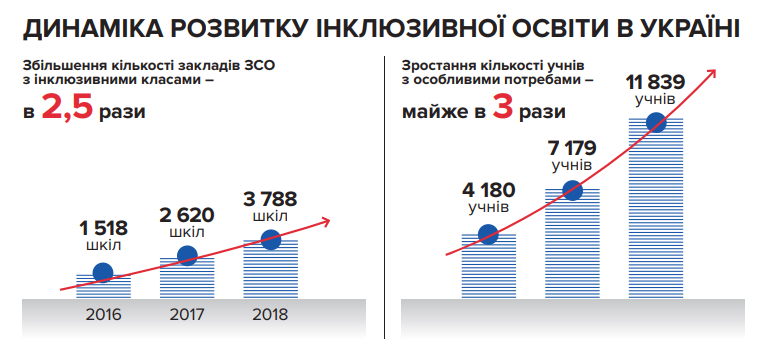 В місті Харкові та області налічується близько 198 закладів освіти з інклюзивним навчанням, в них створено 400 класів, в яких навчається 521 учень з особливими освітніми потребами.Вирішення питань безпеки в таких закладах потребує пошуку ефективних варіантів, адже учні з особливими освітніми потребами, відповідно Концепції “ Нової української школи ” мають бути забезпечені  рівним доступом до освітнього процесу, до вироблення відповідних компетенцій, в тому числі і з цивільного захисту. Спроможність забезпечувати захист та виробляти компетенції в учнів з особливими освітніми потребами в умовах інклюзії визначається рівнем даних компетенцій у керівництва закладу освіти.Вивчення нормативно - правової бази, на якій базується діяльність інклюзивних закладів освіти, дотримання працівниками рекомендацій щодо здійснення етапів заходів цивільного захисту, системність роботи з учнями відповідно нозологій та врахування в сукупності специфіки інклюзії формують освітнє середовище для вироблення компетенцій як у  керівництва закладів, так і в учнів з  особливими освітніми потребами.II.1. Основні нормативні документи, на яких базується діяльність інклюзивних закладів освіти.Діяльність інклюзивних закладів освіти ґрунтується та здійснюється відповідно вимог документів як з організації освітнього процесу, так і з організації  цивільного захисту.    Серед основних:1.Кодекс цивільного захисту України.2.Постанова КМУ від 26 червня 2013 р. № 443  «Про затвердження Порядку підготовки до дій за призначенням органів управління та сил цивільного захисту».3.Постанова КМУ від 26 червня 2013 р. № 444  «Про затвердження Порядку здійснення навчання населення діям у надзвичайних ситуаціях».4.Постанова КМУ від 23 жовтня 2013 р. №  819 «Про затвердження Порядку проведення навчання керівного складу та фахівців, діяльність яких пов’язана з організацією і здійсненням заходів з питань цивільного захисту».5.Постанова КМУ від 9 жовтня 2013 року № 787 «Про затвердження Порядку утворення, завдання та функції формувань цивільного захисту»6.Наказ МОН України від 21.11.2016 року № 1400 «Про затвердження Положення про функціональну підсистему навчання дітей дошкільного віку, учнів та студентів діям у надзвичайних ситуаціях (з питань безпеки життєдіяльності) єдиної державної системи цивільного захисту», зареєстрований в Міністерстві юстиції України 14 грудня 2016 року за № 1623/297534.7.Наказ МВС України від 16.10.2018 року № 835 «Про затвердження Типового положення про територіальні курси цивільного захисту та безпеки життєдіяльності, навчально-методичні центри цивільного захисту та безпеки життєдіяльності», зареєстрованого в Міністерстві юстиції України 05 листопада 2018 р. за № 1256/32708.8.Наказ МВС України від 21.10.2014 року №1112 Про затвердження Положення про організацію навчального процесу з функціонального навчання, зареєстрований в Міністерстві юстиції України 05 листопада 2014 року за № 1398/26175.9.Наказ МВС України від 30.12.2014 № 1417 «Про затвердження Правил пожежної безпеки в Україні», зареєстрованого в Міністерстві юстиції України 05 березня 2015 р. за № 252/26697.10.Наказ ДСНС України  від 12.07.2016 № 335 «Про затвердження Примірного переліку документів з питань цивільного захисту».11.Наказ ДСНС України від 06.06.2014 № 310 (у редакції наказу ДСНС України 08.08.2014 № 458) «Програма загальної підготовки працівників підприємств, установ та організацій до дій у надзвичайних ситуаціях».12.Наказ ДСНС України від 25.01.2017 року № 49 «Про затвердження Методичних рекомендацій щодо організації та проведення моніторингу якості діяльності навчально-методичних центрів цивільного захисту та безпеки життєдіяльності».13.Наказ Міністра Освіти України та штабу ЦО України «Положення про підготовку і проведення “Дня цивільної оборони в загальноосвітній школі”» від 19 травня 1995 року № 143/179.14.Наказ ДСНС України від 19.02.2016 року № 83 «Про затвердження Організаційно-методичних вказівок з підготовки населення до дій у надзвичайних ситуаціях».15.Лист МОН України від 22.06.2011 № 1.4/18-2005, Методичні рекомендації щодо проведення «Дня цивільного захисту» в загальноосвітніх та професійно-технічних навчальних закладах. Дуброва Н.Й, Осипенко С.І., Іванов А.В.16.Поради майстру виробничого навчання курсів цивільного захисту. Методичний посібник / С.І. Осипенко - Вінниця: ФОП Рогальська І.О., 2017.17.Горпинченко В.М., Рачков С.М. Базові (опорні) з питань безпеки життєдіяльності та цивільного захисту заклади загальної середньої освіти як методичні центри з інформаційно-методичного супроводу/Методичні рекомендації.- Харків .- 2019.18.Рачков С.М., Горпинченко В.М. Цивільний захист в закладах загальної середньої освіти/Навчально-методичний посібник. - Харків. - 2019.19.Саламанська декларація: про принципи, політику і практичну діяльність в сфері освіти осіб з особливими освітніми потребами, 1994.20. Конвенція ООН про права осіб з інвалідністю, 2006.21. Закон України «Про освіту» від 05.09.2017 № 2145-VІІІ.22.Закон України «Про внесення змін до Закону України «Про освіту» щодо особливостей доступу осіб з особливими освітніми потребами до освітніх послуг» від 23.05.2017 № 2053-VIII.23.Закон України «Про загальну середню освіту» від 13.05.1999 № 651-ХІV.24.Наказ Міністерства освіти і науки України № 912 від 01.10.2010 «Концепція розвитку інклюзивної освіти».25.Постанова Кабінету Міністрів України від 9 серпня 2017 р. № 588 «Про внесення змін до Порядку організації інклюзивного навчання у загальноосвітніх навчальних закладах».26.Постанова Кабінету Міністрів України від 27.08.2010 № 778 «Про затвердження Положення про загальноосвітній навчальний заклад».27.Постанова Кабінету Міністрів України від 14.06.2000 № 963 «Про затвердження переліку посад педагогічних та науково-педагогічних працівників».28.Постанова Кабінету Міністрів України від 15.08.2011 року № 872 «Про затвердження Порядку організації інклюзивного навчання у загальноосвітніх навчальних закладах».29. Постанова Кабінету Міністрів України від 12.07.2017 року № 545 «Про затвердження положення про інклюзивно-ресурсний центр».30.Наказ Міністерства освіти і науки України від 08.06.2018 № 609 «Про затвердження Примірного положення про команду психолого-педагогічного супроводу дитини з ООП в закладі загальної середньої та дошкільної освіти».31.Наказ Міністерства освіти і науки України від 23.04.2018 № 414 «Про затвердження Типового переліку спеціальних засобів корекції психофізичного розвитку дітей з особливими освітніми потребами, які навчаються в інклюзивних та спеціальних класах закладів загальної середньої освіти».32.Наказ МОН України «Про затвердження Нормативів наповнюваності груп дошкільних навчальних закладів (ясел-садків) компенсуючого типу, класів спеціальних загальноосвітніх шкіл (шкіл-інтернатів), груп    подовженого дня і виховних груп загальноосвітніх навчальних закладів усіх типів та Порядку поділу класів на групи при вивченні     окремих предметів у загальноосвітніх навчальних закладах» від 20.02.2002р.№128, зареєстрований в Міністерстві юстиції України 6.03.2002 р. № 229/6517.  33.Наказ Міністерства освіти і науки України від 01.02.2018 № 90 «Про внесення змін до Наказу Міністерства освіти і науки України від 06 грудня 2010 року № 1205».34.Лист МОН молодь спорту України від 25.09.2012 № 1/9-675 «Щодо посадових обов’язків асистента вчителя». http://osvita.ua/legislation/Ser_osv/32125/.35.Лист МОН України від 08.08.2013 № 1/9-539 «Про організаційно-методичні засади забезпечення права на освіту дітям з особливими освітніми потребами». http://osvita.ua/legislation/other/36815/.36.Лист МОН України від 12.07.2016 № 1/9-364 «Про організаційно-методичні засади забезпечення навчально-виховного процесу для учнів з особливими освітніми потребами загальноосвітніх навчальних закладів у 2016/2017 навчальному році».37.ДБН.В.2.2-40:2018 «Інклюзивність будівель і споруд».38.Організаційно-методичні засади діяльності інклюзивно-ресурсних центрів:навчально-методичний посібник / За заг. ред. М.А. Порошенко та ін. – Київ : 2018. – 252 с.39. Інклюзія для всіх:освітня політика та практика/ Лілія Гриневич,міністр освіти і науки України - Київ:2019р.II.2. Специфіка здійснення заходів цивільного захисту в умовах інклюзії.Особливості закладу освіти як інклюзивногоПотенціал закладів загальної середньої освіти з інклюзивним навчанням має  особливості, які забезпечують рівний доступ учнів з особливими освітніми потребами до навчання, це:1.Інклюзивність будівель та споруд:будівлі, споруди і приміщення закладів освіти повинні відповідати вимогам доступності згідно з державними будівельними нормами і стандартами;проектування, будівництво та реконструкція будівель, споруд, приміщень закладів освіти здійснюються з урахуванням принципів універсального дизайну та/або розумного пристосування.2.Наявність педагогічних ресурсів та організація освітнього процесу:- команда психолого-педагогічного супроводу;- корекційно - розвиткова робота;- створення інклюзивних груп.Інклюзивні класи (групи) створюються для розвитку учнів: зі зниженим зором, зі зниженим слухом, із затримкою психічного розвитку, опорно-рухового апарату. Максимальна кількість таких учнів у класах(групах) – три, а в окремих випадках – два, загалом же у класі може бути не більше 30 учнів.Організація освітнього процесу в умовах інклюзії – це взаємодія:- батьків (інформація про стан здоров’я, розвиток, інтереси, особливості поведінки дитини);- медичних працівників:логопеди, психологи інші…(особливості розвитку тих чи інших процесів, функцій);- адміністрації (адміністративна організація додаткової підтримки (розклад, додаткові фахівці);- вчителя, асистента вчителя, соціального педагога (наявний рівень знань та вмінь, співставлення вимог програми та можливостей дитини, особливості поведінки, спілкування з ровесниками та дорослими).Корекційно-розвиткова робота команди психолого-педагогічного супроводу з учнями з особливими освітніми потребами полягає в реалізації кожним членом команди відповідних функцій.Корекційно-розвиткові послуги (допомога) -  це комплексна система заходів супроводження особи з особливими освітніми потребами у процесі навчання, що спрямовані на корекцію порушень шляхом розвитку особистості, її пізнавальної діяльності, емоційно-вольової сфери та мовлення.Головуючими в цьому процесі є вчитель та асистент вчителя.Функції вчителя при роботі з  учнями з особливими освітніми потребами: - забезпечує освітній процес;- створює належний мікроклімат в колективі;- розробляє індивідуальну програму розвитку та план;- визначає спільно з вузькими спеціалістами рівень досягнення кінцевих цілей навчання; - надає інформацію батькам про стан засвоєння учнем освітнього плану; - індивідуальна підтримка; Функції асистента вчителя при роботі з  учнями з особливими освітніми потребами:1.Організаційна: - допомагає при організації освітнього процесу; - надає допомогу учням з особливими освітніми потребами при організації робочого місця;  - спостерігає за учнем  з метою вивчення її індивідуальних особливостей, схильностей, інтересів і потреб;  - допомагає концентрувати увагу, сприяє формуванню саморегуляції та самоконтролю учня;- співпрацює з фахівцями, які безпосередньо працюють з таким учнем;- бере участь у розробці індивідуальної програми розвитку учня; - забезпечує разом з іншими працівниками здорові та безпечні умови навчання та праці.2.Навчально – розвивальна: - співпрацюючи з учителем класу, надає освітні послуги, спрямовані на задоволення освітніх потреб учнів;- здійснює соціально-педагогічний супровід учнів з особливими освітніми потребами;- дбає про професійне самовизначення та соціальну адаптацію учнів;- сприяє розвитку та покращенню психоемоційного стану учнів; - стимулює розвиток соціальної активності;- створює навчально-виховні ситуації, обстановку оптимізму та впевненості в своїх силах і майбутньому.3.Діагностична:- разом із групою фахівців, які розробляють індивідуальну програму розвитку учнів, оцінює їх навчальні досягнення;- вивчає та аналізує динаміку розвитку учня.4.Прогностична: - на основі вивчення актуального та потенційного розвитку дитини бере участь у розробці індивідуальної програми розвитку.5.Консультативна:- постійно спілкується з батьками, надаючи їм необхідну консультативну допомогу;- інформує вчителя класу та батьків про досягнення учня;- дотримується педагогічної етики, поважає гідність особистості дитини, захищає її від будь-яких форм фізичного чи психологічного насильства;- постійно підвищує свій професійний рівень, педагогічну майстерність, загальну культуру.Взаємодія вчителя та асистента вчителя здійснюють освітній процес на принципі взаємодії. Їх спільні дії:з'ясування та обговорення очікуваних результатів;обговорення окремих навчальних стратегій, дій та результатів.3.Створене освітнє середовище  - Інклюзивно-ресурсні центри.         Інклюзивно-ресурсний центр  є установою, що утворюється з метою забезпечення права дітей з особливими освітніми потребами віком від 2 до 18 років на здобуття дошкільної та загальної середньої освіти, в тому числі у закладах професійної (професійно-технічної) освіти та інших закладах освіти,які забезпечують здобуття загальної середньої освіти, шляхом проведення комплексної психолого-педагогічної оцінки розвитку дитини (далі – комплексна оцінка), надання психолого-педагогічних, корекційно-розвиткових послуг та забезпечення їхнього системного кваліфікованого супроводу.Серед видів діяльності Інклюзивно-ресурсного центру:- надання психолого-педагогічних, корекційно-розвиткових послуг дітям з особливими освітніми потребами та їх батькам(особам, що їх заміщують);-  участь в командах психолого-педагогічного супроводу дитини зособливими освітніми потребами у закладах загальної середньої освіти…;-  надання консультацій та взаємодія з педагогічними працівниками закладів загальної середньої освіти, які забезпечують здобуття загальної середньої освіти, з питань організації інклюзивного навчання;-  надання методичної допомоги педагогічним працівникам закладів загальної середньої освіти, які забезпечують здобуття загальної середньої освіти, батькам або законним представникам дітей з особливими освітніми потребами щодо особливостей організації надання психолого-педагогічних, корекційно - розвиткових послуг таким дітям;- організація інформаційно-просвітницької діяльності шляхом проведення конференцій,семінарів, засідань за круглим столом, тренінгів, майстер-класів з питань надання психолого-педагогічних, корекційно - розвиткових послуг дітям з особливими освітніми потребами;- взаємодія з місцевими органами виконавчої влади, органами місцевого самоврядування, закладами освіти, закладами охорони здоров’я, закладами (установами) соціального захисту, службами у справах дітей, громадськими організаціями щодо надання психолого-педагогічних, корекційно-розвиткових послуг дітям з особливими освітніми потребами починаючи з раннього віку в разі потреби із залученням відповідних спеціалістів, інше…В м. Харкові  також створено Інклюзивно-ресурсний центр  (рішення 19 сесії 7 скликання Харківської міської ради від  18.04.2018р. № 1075/18 «Про створення комунального закладу «Харківський інклюзивно-ресурсний центр Харківської міської ради»»), на базі Комунального вищого навчального закладу «Харківська академія неперервної освіти».Розроблено та впроваджено обласний освітній проект «Розвиток інклюзивної освіти в Харківській області».Підписані:1) Меморандум про співпрацю з питання запровадження інклюзивного освітнього середовища в Харківській області (7.09. 2017 р., підписано Головою Благодійного Фонду Порошенка М. А. Порошенко і Головою Харківської обласної державної адміністрації Ю. О. Світличною);2) Меморандуми з головами районних державних адміністрацій та об’єднаних територіальних громад (02.2018р.) про співпрацю щодо формування мережі інклюзивно-ресурсних центрів;3) Доручення голови ХОДА (03.2018р.) про створення мережі інклюзивно-ресурсних центрів у районах, об’єднаних територіальних громадах, містах Харківської області.Умови реалізації заходів цивільного захистуВищезазначені освітні інклюзивні складові при розгляданні їх через призму цивільного захисту забезпечують умови якісного проведення заходів цивільного захисту.Головними є:І. Створення безбар’єрного пересування до/ в /з будівлі та відповідної бази.ІІ. Застосування педагогічних ресурсів та відповідна організація освітнього процесу.ІІІ. Вдосконалення професійних компетенцій керівництва з організації та проведення заходів цивільного захисту.І. Створення безбар’єрного пересування до/ в /з будівлі та відповідної бази.Якщо в закладі освіти навчаються сліпі та зі зниженим зором учні, то їх слід забезпечити:- звуковими маячками при вході до будівель та споруд;- таблом оголошень, що оснащені звуковим супроводом (наприклад про небезпеку, відпрацьовані в кабінах тифлографіки);- тактильними (рельєфними) направляючими та попереджувальними лініями;- контрастними (кольоровими) направляючими та попереджувальними лініями;- підлогою,доріжками, поверхневий шар яких має пухирчасте або інше покриття …;- захисними огорожами, гачками тощо;- знаками безпеки (стрілочки, позначки ), які можна прочитати за допомогою рук, навпомацки;- диктофонами, GPS – навігаторами;- принтерами та підручниками зі шрифтом Брайля;орієнтирами на шляхах руху у вигляді сходинок, сходів, бордюр, порогів тощо, які слугують сигналами про небезпечну ділянку цього маршруту.Якщо навчаються учні глухі та зі зниженим слухом, їх слід  забезпечити:- встановленими  спеціальними орієнтувальними знаками;- прилаштованими допоміжними установками – хідниками,поручнями, приладдям для спуску;- прилаштованими зоровими сигналами – світловими позначками, маяками , які відпрацьовуються в лінгафонних кабінетах;- компенсаторними засобами: слуховими апаратами, кохлеарними імплантами;- фахівцями з мови жестів;- спеціально пристосованими мобільними телефонами;- титруванням.Якщо навчаються учні з порушенням опорно-рухового апарату,то їх забезпечити:- безбар’єрним   дизайном: платформами підйомними сходовими, ліфтами, пандусами, коридорами тощо…;- безперешкодним рухом  через відсутність сходинок,  сходів,  бордюр,  порогів тощо);- спеціальними орієнтувальними знаками;- допоміжними установками – хідниками,поручнями, перилами, приладдям для спуску на візках…направляючими та попереджувальними лініями;місцем для паркування транспорту…Також, відповідно вимог вищезазначених нормативних документів, для  забезпечення ефективності освітнього процесу наповнюваність класів з інклюзивним навчанням становить  не  більш як 30 учнів, з них:одна   -  три  дитини  з  розумовою  відсталістю  або  вадамиопорно-рухового  апарату,  або  зниженим  зором  чи  слухом,   абозатримкою психічного розвитку тощо;не більш  як  двоє  дітей  сліпих  або глухих,  або з тяжкимипорушеннями мовлення, або складними вадами розвитку (вадами слуху,зору, опорно-рухового апарату в поєднанні з розумовою відсталістю,затримкою психічного  розвитку),  або  тих,  що  пересуваються  навізках.В контексті цивільного захисту: створення безбар’єрного простору забезпечує якісне здійснення евакуаційних заходів.З метою орієнтації учнів з особливими освітніми потребами  в оснащенні безбар’єрного простору, особливо сліпих та зі зниженим зором, рекомендовано вивчати школу, зокрема евакуаційні шляхи, за макетами, щоб потім по пам’яті і впевнено пересуватися ними. ІІ. Застосування наявних педагогічних ресурсів та організація освітнього процесу, спрямована на вироблення в учнів з особливими освітніми потребами компетенцій з цивільного захисту.Навчання цивільному захисту учнів закладів загальної середньої освіти здійснюється під час освітнього процесу в рамках вивчення предметів «Основи здоров’я» та «Захист Вітчизни». Практичне закріплення теоретичного матеріалу здійснюється шляхом щорічного проведення Дня цивільного захисту (Тижня знань з основ безпеки життєдіяльності).Звичайні учні інклюзивного закладу саме таким чином виробляють відповідні компетенції з безпеки.Включені в освітнє середовище, учні з особливими освітніми потребами потребують додаткової уваги для засвоєння знань з цивільного захисту.Педагогічні ресурси інклюзивної школи спроможні надати таку підготовку відповідно нозологій та з урахуванням особливостей процесу навчання.Основною є корекційно - розвиткова робота, яку здійснює команда психолого-педагогічного супроводу з метою забезпечення ефективності освітнього процесу учнів в умовах інклюзивного навчання. Склад команди психолого-педагогічного супроводу визначається з урахуванням освітніх потреб учнів з нозологіями.До складу у закладі загальної середньої освіти входять:- постійні учасники: директор або заступник директора з навчально-виховної роботи, класний керівник, вчитель-предметник, асистент вчителя, практичний психолог, соціальний педагог, вчитель-дефектолог - реабілітолог та батьки (один з батьків) або законні представники тощо;- залучені фахівці: медичний працівник закладу освіти, лікар, асистент дитини, спеціалісти системи соціального захисту населення, служби у справах дітей тощо.Загальне керівництво командою покладається на директора або заступника директора з навчально-виховної роботи, який несе відповідальність за виконання покладених на команду завдань та розподіл функцій між її учасниками.Команда психолого-педагогічного супроводу складає індивідуальну програму розвитку учнів відповідно нозологій , погоджує її з батьками, корегує в  разі потреби.Зміст корекційно-розвиткових занять спрямований на вирішення специфічних завдань, зумовлених особливостями психофізичного розвитку учнів з особливими освітніми потребами, і реалізується через спеціально організовані групові та індивідуальні заняття за напрямками:- для сліпих дітей та дітей зі зниженим зором:«Соціально-побутове орієнтування», «Розвиток мовлення», «Корекція вад розвитку, комунікація», «Орієнтування в просторі та мобільність», «Ритміка», «Лікувальна фізкультура»; предметно-практичне навчання;- для глухих дітей:«Розвиток слухо-зоро-тактильного сприймання мовлення та формування вимови», «Соціально-побутове орієнтування», «Ритміка»;- для дітей зі зниженим слухом:«Розвиток слухового сприймання та формування вимови», «Ритміка»;- для розумово відсталих дітей:«Розвиток мовлення», «Соціально-побутове орієнтування», «Ритміка», «Лікувальна фізкультура»;- для дітей з тяжкими порушеннями мовлення:«Логоритміка», «Розвиток мовлення», «Розвиток зв’язного мовлення», «Лікувальна фізкультура»;- для дітей з порушеннями опорно-рухового апарату:«Корекція вад розвитку», «Лікувальна фізкультура», «Соціально-побутове орієнтування»,- для дітей із затримкою психічного розвитку:«Корекція розвитку», «Розвиток мовлення», «Ритміка».Особистісно-орієнтований підхід корекційних  занять забезпечує безпосередньо асистент вчителя, адже він, відповідно вищезазначених функцій,  бере  участь  у розробленні  та  виконанні  індивідуальних  навчальних  планів  та програм,  адаптує навчальні матеріали з урахуванням індивідуальних особливостей навчально-пізнавальної діяльності учнів з  особливими освітніми потребами. Тобто він будує стратегію навчання, яка спрямована на вироблення та формування компетенцій, і з цивільного захисту та безпеки життєдіяльності зокрема, адже в їх основі лежать процеси соціальної реабілітації, створення умов для життя в соціумі, адаптація до процесів життєдіяльності, де здатність відчувати себе в безпеці є основною компетенцією людей з особливими потребами. Асистенту вчителя, який є найближчим до учня з особливими освітніми потребами в усіх значеннях, рекомендовано з метою адаптації учнів до ситуацій, які вирішують питання безпеки, та орієнтації в просторі  інтегрувати в індивідуальні  навчальні  плани  та програми теми з цивільного захисту (за навчальними програмами предметів «Захист Вітчизни», «Основи здоров’я», інших…). Відповідно нозологій учнів, реалізовувати їх напрямками корекційно-розвиткових занять,  а саме:1.Теоретичне навчання:а) для сліпих та зі зниженим зором учнів через напрямок – «Орієнтування в просторі та мобільність»(завдання:накопичення необхідного досвіду самостійної життєдіяльності)(певні тактильні та контрастні орієнтири для безпечного пересування та кращого запам’ятовування маршрутів, озвучений супровід оголошень, позначення шрифтом Брайля тощо);б) для учнів глухих через напрямок «Соціально-побутове орієнтування»;для учнів зі зниженим слухом через напрямок – «Розвиток слухового сприймання» (завдання: розширення поняття про оточуюче середовище)(доступна візуальна інформація, вивчення жестової мови та ін);в) для учнів з порушенням опорно-рухового апарату через напрямок – «Соціально-побутове орієнтування»  (завдання: формування здатності здійснювати комунікацію в різних сферах спілкування з урахуванням мотивації, мети та соціальних норм поведінки)(потреба в більшому просторі для маневрування);г) для учнів з тяжкими порушеннями мовлення через напрямок –«Розвиток зв’язного мовлення» (завдання: формування здатності здійснювати комунікацію в різних сферах спілкування з урахуванням мотивації, мети та соціальних норм поведінки);r) для учнів із затримкою психічного розвитку через напрямок –«Корекція розвитку» (завдання: розвиток сенсорно – перцептивної (сприймання, розуміння, оцінення)  діяльності і формування еталонних уявлень);д) для дітей із затримкою психічного розвитку, які мають розлади аутичного спектра через напрямок – «Корекція розвитку»,(завдання:вдосконалення витривалості, формування здатності до наслідування ланцюга дій, розвиток навичок соціальної поведінки;2. Проведення практичних заходів.Учні з вадами зору, слуху та з порушенням опорно - рухового апарату закріплюють теоретичні знання, отримані в рамках вивчення предметів «Захист Вітчизни», «Основи здоров’я» під час Дня цивільного захисту, Тижня знань з основ безпеки життєдіяльності, участі в евакуації.В контексті цивільного захисту: зосереджувати навчання учнів з особливими освітніми потребами на:- психолого - психічних аспектах(вміннях уникати паніки, страху чи інших психічних проявів при сигналах оповіщення, евакуації);- адаптації до умов в різних надзвичайних ситуаціях, зокрема вміннях орієнтуватися в приміщенні;- виробленні зони комфорту в інклюзивному класі:упевненість в допомозі вчителів, інших учнів тощо…ІІІ. Вдосконалення професійних компетенцій керівництва з організації та проведення заходів цивільного захисту. Вдосконалення професійних компетенцій керівництва інклюзивних закладів освіти є головним механізмом, що забезпечує якісну організацію та проведення заходів цивільного захисту - День цивільного захисту, Тиждень знань з основ безпеки життєдіяльності, об’єктове тренування, відпрацювання дій на випадок пожежі.Як показує моніторинг, освітнє середовище інклюзивного закладу, спрямоване на вироблення професійних компетенцій, має можливості змінити стандартний підхід до організації та підготовки заходів цивільного захисту, задіявши весь свій потенціал, а це:власне ресурси (навчання в межах та поза закладом, інформаційно-методичний супровід базових(опорних) з питань ЦЗ та БЖД закладів освіти, робота з фахівцями Інклюзивно-ресурсного центру тощо… );взаємодія з фахівцями сфери цивільного захисту (зокрема майстрами виробничого навчання та методистами обласного методичного кабінету НМЦ ЦЗ та БЖД Харківської області). З огляду на вищезазначене, керівництву закладу освіти з інклюзивним навчанням рекомендовано:1.Включити в програму загальної підготовки працівників до дій у надзвичайних ситуаціях окремі теми (тренінгів) для осіб, які супроводжують учнів  з особливими  освітніми потребами (асистенти вчителя), де б ними відпрацьовувалися:- дії в разі оповіщення про надзвичайну ситуацію з урахуванням особливостей нозологій та емоційної сфери таких учнів;- маршрути пересування не лише з класу, а й їдальні, роздягальні тощо…- їх вміння евакуйовувати учнів з особливими  освітніми потребами з урахуванням наявності в класі інших учнів;- алгоритми їх взаємозв’язку з членами спеціалізованих ланок, в разі їх утворення, в разі непередбачених перешкод (ушкодження ліфтів, візків для учнів з проблемами опорно-рухового апарату тощо…). 2.При підготовці та проведенні заходів цивільного захисту враховувати специфіку інклюзивної установи:- запрошувати відповідних фахівців;- залучати в роботу батьків (осіб, які їх заміщують);- створювати власний алгоритм дій відповідно можливостей та ресурсів закладу, оформлювати це документально.3.Організовувати взаємодію і постійно працювати в контакті з органами управління освіти, методичними працівниками, соціальними службами, громадськими організаціями.При вирішенні питань безпеки доцільно працювати з фахівцями сфери цивільного захисту, які:- координуватимуть процес коректування навчальних програм за напрямком цивільного захисту;- надаватимуть методичний супровід при проведенні практичних заходів, зокрема проведення евакуації.4. Залучати в практику проведення заходів цивільного захисту фахівців Інклюзивно-ресурсного центру з метою обміну досвідом та розширення освітнього простору з даної проблеми.5. Здійснювати інформаційно-пропагандистську  діяльність як засіб обміну досвідом з даної проблеми.Таким чином, специфіка здійснення заходів цивільного захисту в умовах інклюзії полягає в наступному:-  дотриманні вимог керівних документів;- особистісно-орієнтований підхід до здійснення заходів цивільного захисту;- врахування специфіки інклюзивної школи при організації та проведенні основних заходів цивільного захисту;- залучення до організації цивільного захисту фахівців сфери ЦЗ;- інформаційно-пропагандистська  діяльність як засіб обміну досвідом з ЦЗ та БЖД, спрямована на ефективну реалізацію питань безпеки в інклюзивній школі.Розділ IIIОсобливості обладнання інформаційно-довідковогокуточка цивільного захистуІнформаційно-довідкові куточки в контексті навчання цивільному захисту є доповненням до основних знань з  ЦЗ та БЖД, які отримують учні  чи дорослі в закладах освіти, і інклюзивному зокрема. Вони є своєрідною шпаргалкою, підказкою, що завжди перед очима  і  яку в разі потреби можна використати для власного захисту. На відміну від інших наочних матеріалів, наочність з безпеки діє на людину підсвідомо, подібно рефлексу самозбереження, і тому при створенні є логічною, змістовною та стислою.Іншими словами такою, що запускає психологічні механізми - пам’ять, увагу, уяву та інші – в учнів та дорослих.Відповідно до Постанови КМУ від 26 червня 2013 р. № 444  «Про затвердження Порядку здійснення навчання населення діям у надзвичайних ситуаціях», в загальноосвітніх навчальних закладах обладнуються інформаційно-довідкові куточки з питань цивільного захисту.Метою створення куточків є забезпечення працівників закладів освіти відомостями про конкретні дії у надзвичайних ситуаціях.Інформаційно-довідковий куточок з питань цивільного захисту є однією з форм передачі знань і несе навчально-пропагандистське навантаження, а саме:- надає в розпорядження споглядачів максимально повну, виразну та  доступну інформацію з ЦЗ та БЖД у зручний для нього час у місці, де він знаходиться;- сприяє максимально ефективній організації самостійної пізнавальної діяльності споглядача в питаннях освоєння знань з ЦЗ та БЖД;- здійснює швидку об’єктивну всебічну підготовку споглядача та можливість постійного редагування матеріалів;- дозволяє створити повний методичний супровід засвоєних знань з ЦЗ та БЖД на усіх рівнях підготовки закладу освіти.Заклад освіти з інклюзивним навчанням є об’єктом цивільного захисту учнів з особливими освітніми потребами, тому як варіант рекомендоване наступне тематичне оснащення.Інформаційно-довідковий куточок з питань ЦЗ Витяг з Паспорту ризику району, де розташований  заклад загальної середньої освіти з інклюзивним навчанням.Інформація про ймовірні загрози природного та техногенного характеру, які  загрожують об’єкту освіти і прилеглій території.Схема та порядок оповіщення при виникненні надзвичайних ситуацій.Схеми маршруту пересування до місця безпечного розміщення як пішки так і транспортом.Порядок та організація евакуації учнів з особливими освітніми потребами.Порядок дій працівників при виникненні надзвичайних ситуацій, які характерні для даного об’єкта освіти, а також при несприятливих побутових або нестандартних ситуаціях.Порядок дій працівників (асистент вчителя, батьки (особи, що їх   заміщують), які супроводжують учнів з особливими освітніми потребами в разі евакуації.Список спеціалізованих ланок цивільного захисту в разі їх створення.Телефони спеціальних служб (швидкої допомоги, поліції, пожежної безпеки, газового господарства, автопарку та інші).Телефони організацій, причетних до вивчення питань безпеки в інклюзивному закладі (Інклюзивно-ресурсний центр тощо… ).Алгоритми дій батьків (осіб, що їх заміщують) в разі їх залучення до проведення практичних заходів цивільного захисту.Варіанти завдань з вивчення питань безпеки батькам (особам, що їх заміщують) для роботи з учнями з особливими освітніми потребами в позаурочний час (вдома).Рекомендований розмір: ширина - 1м.40см.; висота - 1 м..Зразок орієнтовної схеми:  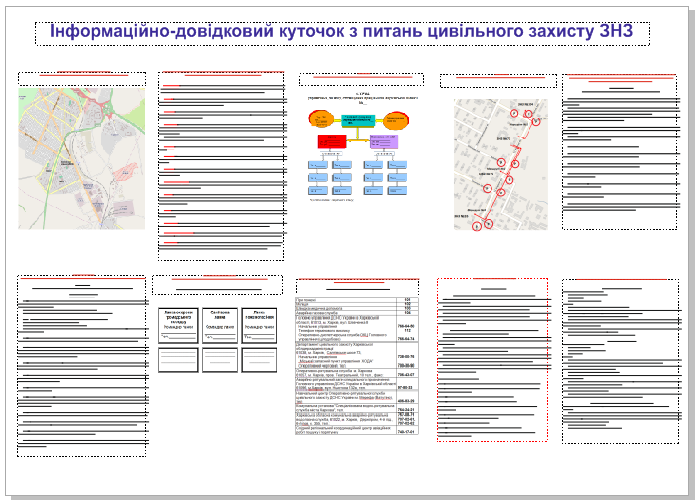 Подане загальне тематичне наповнення куточків може доповнюватися та вдосконалюватися в залежності від потреб інклюзивного закладу освіти вирішувати питання цивільного захисту та безпеки життєдіяльності.Список використаної літератури1.Кодекс цивільного захисту України.2.Постанова КМУ від 26 червня 2013 р. № 443  «Про затвердження Порядку підготовки до дій за призначенням органів управління та сил цивільного захисту».3.Постанова КМУ від 26 червня 2013 р. № 444  «Про затвердження Порядку здійснення навчання населення діям у надзвичайних ситуаціях».4.Наказ МОН України від 21.11.2016 року № 1400 «Про затвердження Положення про функціональну підсистему навчання дітей дошкільного віку, учнів та студентів діям у надзвичайних ситуаціях (з питань безпеки життєдіяльності) єдиної державної системи цивільного захисту», зареєстрований в Міністерстві юстиції України 14 грудня 2016 року за № 1623/297534.5.Наказ МВС України від 16.10.2018 року № 835 «Про затвердження Типового положення про територіальні курси цивільного захисту та безпеки життєдіяльності, навчально-методичні центри цивільного захисту та безпеки життєдіяльності», зареєстрованого в Міністерстві юстиції України 05 листопада 2018 р. за № 1256/32708.6.Наказ ДСНС України від 06.06.2014 № 310 (у редакції наказу ДСНС України 08.08.2014 № 458) «Програма загальної підготовки працівників підприємств, установ та організацій до дій у надзвичайних ситуаціях».7.Наказ ДСНС України від 25.01.2017 року № 49 «Про затвердження Методичних рекомендацій щодо організації та проведення моніторингу якості діяльності навчально-методичних центрів цивільного захисту та безпеки життєдіяльності».8.Наказ Міністра Освіти України та штабу ЦО України «Положення про підготовку і проведення “Дня цивільної оборони в загальноосвітній школі”» від 19 травня 1995 року № 143/179.9.Наказ ДСНС України від 19.02.2016 року № 83 «Про затвердження Організаційно-методичних вказівок з підготовки населення до дій у надзвичайних ситуаціях».10.Лист МОН України від 22.06.2011 № 1.4/18-2005, Методичні рекомендації щодо проведення «Дня цивільного захисту» в загальноосвітніх та професійно-технічних навчальних закладах. Дуброва Н.Й, Осипенко С.І., Іванов А.В.11.Поради майстру виробничого навчання курсів цивільного захисту. Методичний посібник / С.І. Осипенко - Вінниця: ФОП Рогальська І.О., 2017.12.Горпинченко В.М., Рачков С.М. Базові (опорні) з питань безпеки життєдіяльності та цивільного захисту заклади загальної середньої освіти як методичні центри з інформаційно-методичного супроводу/Методичні рекомендації.- Харків .- 2019.13.Рачков С.М., Горпинченко В.М. Цивільний захист в закладах загальної середньої освіти/Навчально-методичний посібник. - Харків. - 2019.14.Саламанська декларація: про принципи, політику і практичну діяльність в сфері освіти осіб з особливими освітніми потребами, 1994.15. Конвенція ООН про права осіб з інвалідністю, 2006.16. Закон України «Про освіту» від 05.09.2017 № 2145-VІІІ.17.Закон України «Про внесення змін до Закону України «Про освіту» щодо особливостей доступу осіб з особливими освітніми потребами до освітніх послуг» від 23.05.2017 № 2053-VIII.18.Наказ Міністерства освіти і науки України № 912 від 01.10.2010 «Концепція розвитку інклюзивної освіти».19.Постанова Кабінету Міністрів України від 9 серпня 2017 р. № 588 «Про внесення змін до Порядку організації інклюзивного навчання у загальноосвітніх навчальних закладах».20.Постанова Кабінету Міністрів України від 27.08.2010 № 778 «Про затвердження Положення про загальноосвітній навчальний заклад».21.Постанова Кабінету Міністрів України від 14.06.2000 № 963 «Про затвердження переліку посад педагогічних та науково-педагогічних працівників».22.Постанова Кабінету Міністрів України від 15.08.2011 року № 872 «Про затвердження Порядку організації інклюзивного навчання у загальноосвітніх навчальних закладах».23. Постанова Кабінету Міністрів України від 12.07.2017 року № 545 «Про затвердження положення про інклюзивно-ресурсний центр».24.Наказ Міністерства освіти і науки України від 08.06.2018 № 609 «Про затвердження Примірного положення про команду психолого-педагогічного супроводу дитини з ООП в закладі загальної середньої та дошкільної освіти».25.Наказ Міністерства освіти і науки України від 23.04.2018 № 414 «Про затвердження Типового переліку спеціальних засобів корекції психофізичного розвитку дітей з особливими освітніми потребами, які навчаються в інклюзивних та спеціальних класах закладів загальної середньої освіти».26.Наказ МОН України «Про затвердження Нормативів наповнюваності груп дошкільних навчальних закладів (ясел-садків) компенсуючого типу, класів спеціальних загальноосвітніх шкіл (шкіл-інтернатів), груп    подовженого дня і виховних груп загальноосвітніх навчальних закладів усіх типів та Порядку поділу класів на групи при вивченні     окремих предметів у загальноосвітніх навчальних закладах» від 20.02.2002р.№128, зареєстрований в Міністерстві юстиції України 6.03.2002 р. № 229/6517.27.Лист МОН молодь спорту України від 25.09.2012 № 1/9-675 «Щодо посадових обов’язків асистента вчителя». http://osvita.ua/legislation/Ser_osv/32125/.28.ДБН.В.2.2-40:2018 «Інклюзивність будівель і споруд».29.Організаційно-методичні засади діяльності інклюзивно-ресурсних центрів:навчально-методичний посібник / За заг. ред. М.А. Порошенко та ін. – Київ : 2018. – 252 с.30. Інклюзія для всіх:освітня політика та практика/ Лілія Гриневич,міністр освіти і науки України - Київ:2019р.31.  Софій Н. З., Онопрієнко О. В., інші «Нова українська школа: порадник для вчителя»/навчально-методичний посібник – Київ, 2017р.32. Черепаха В.М. Методичні рекомендації щодо створення та обладнання інформаційно-довідкових куточків ЦЗ в закладах освіти - Харків, 2014р.